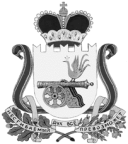 СОВЕТ ДЕПУТАТОВ ВЯЗЕМСКОГО ГОРОДСКОГО ПОСЕЛЕНИЯ ВЯЗЕМСКОГО РАЙОНА СМОЛЕНСКОЙ ОБЛАСТИРЕШЕНИЕот 30.01.2018  № 2О назначении членов избирательной комиссии муниципального образования Вяземского городского поселения Вяземского района Смоленской области Руководствуясь статьями 22, 24 Федерального закона от 12.06.2002 № 67-ФЗ «Об основных гарантиях избирательных прав и права на участие в референдуме граждан Российской Федерации», областным законом от 24.04.2003 № 12-з «Об избирательных комиссиях, комиссиях референдума в Смоленской области», статьей 32 Устава Вяземского городского поселения Вяземского района Смоленской области, рассмотрев кандидатуры в состав избирательной комиссии муниципального образования Вяземского городского поселения Вяземского района Смоленской области, представленные избирательными объединениями, избирательными блоками, общественными объединениями, собраниями избирателей по месту жительства, работы, службы, учебы, Совет депутатов Вяземского городского поселения Вяземского района Смоленской областиРЕШИЛ: Назначить членами избирательной комиссии муниципального образования Вяземского городского поселения Вяземского района Смоленской области с правом решающего голоса:1.1. Федорову Ольгу Валерьевну, 1972 года рождения, образование высшее, ведущего специалиста отдела по формированию и исполнению бюджета Вяземского городского поселения Вяземского района Смоленской области финансового управления Администрации муниципального образования «Вяземский район» Смоленской области, выдвинутую Вяземским местным отделением Всероссийской политической партии «ЕДИНАЯ РОССИЯ».1.2. Горынкина Геннадия Евгеньевича, 1971 года рождения, образование высшее, руководителя обособленного подразделения ЗАО «Тропарево», выдвинутого Смоленским региональным отделением политической партии «Либерально-демократическая партия России».1.3. Осипову Александру Анатольевну, 1973 года рождения, образование высшее, аккомпаниатора народного ансамбля танца «Славяне» Дворца культуры «Центральный»», выдвинутую Вяземским районным отделением политической партии «Коммунистическая партия Российской Федерации».1.4. Барсукову Элеонору Юрьевну, 1970 года рождения, образование высшее, учителя начальных классов МБОУ СОШ № 3 г. Вязьмы Смоленской области, выдвинутую территориальной избирательной комиссией муниципального образования «Вяземский район» Смоленской области.1.5. Гузнову Юлию Александровну, 1980 года рождения, образование высшее, главного специалиста Вяземского районного Совета депутатов, выдвинутую территориальной избирательной комиссией муниципального образования «Вяземский район» Смоленской области.1.6. Михайлову Ольгу Рашидовну, 1974 года рождения, образование высшее юридическое, консультанта сектора по работе с территориями организационно-методического отдела аппарата избирательной  комиссии Смоленской области, выдвинутую территориальной избирательной комиссией муниципального образования «Вяземский район» Смоленской области.1.7. Лукину Ольгу Михайловну, 1959 года рождения, образование высшее, заместителя Главы муниципального образования «Вяземский район» Смоленской области, выдвинутую собранием избирателей Администрации муниципального образования «Вяземский район» Смоленской области1.8. Новикову Ольгу Алексеевну, 1982 года рождения, образование высшее юридическое, юриста ИП Орлов С.А., выдвинутую собранием избирателей                  ИП Орлов С.А.2. Настоящее решение вступает в силу с момента его принятия.3. Опубликовать настоящее решение в газете «Мой город – Вязьма» и электронном периодическом издании «Мой город – Вязьма. ru» (MGORV.RU).Глава муниципального образованияВяземского городского поселенияВяземского района Смоленской области                                            А.А. Григорьев